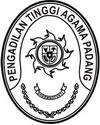 Nomor	: W3-A/       /KU.00/X/2022	   Padang, 21 Oktober 2022Lampiran	:  1 (satu) berkasPerihal	: Permohonan Anggaran Belanja Modal 	  PA Painan Tahun Anggaran 2023                  Kepada Yth.	Kepala Biro PerencanaanMahkamah Agung RIDi	JAKARTAAssalamu’alaikum, Wr. Wb.	Bersama ini kami sampaikan permohonan Belanja Modal Pengadilan Agama Painan  yang menjadi skala prioritas untuk dapat dipenuhi pada Tahun Anggaran 2023 beserta data dukung. Adapun Belanja Modal Pengadaan barang dan Jasa tersebut berupa  :Renovasi dan Perluasan Gedung Kantor	Rp 5.047.000.000Pengadaan perlengkapan sarana Gedung	Rp      81.000.000Pengadaan Alat Pengolah Data			Rp      96.000.000Pengadaan Kendaraan Dinas Roda 4		Rp    400.000.000				Demikian kami sampaikan, dengan harapan dapat dipertimbangkan. Atas perhatiannya diucapkan terima kasih.						      Wassalam,      SekretarisIdris Latif, S.H., M.H.NIP. 196404101993031002